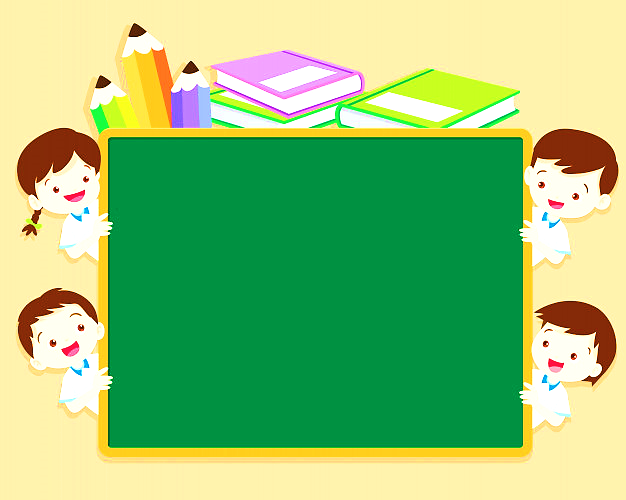 Завдання  для  дистанційного навчання1 КЛАС  - (індивідуально)2 КЛАС - ( індивідуально)3 КЛАС:( з 13 по 17 квітня )Літературне читання:   	хрестоматія   стор.  130-133.Позакласне читання. 		Казки  братів Грімм.Українська  мова :	.§36  впр.  404,407, 408( усно),409,412,415,417;                                 	 §37 впр419( усно), правило, впр. 420, 422.Математика: 			№ 996,997,998,999,1000.1002,математичний диктант(№1004),                      			1005,1007,1010,1011,1013.Природознавство: 		стор. 141-146, зошитРосійська мова: 			Впр. 271( усно), 278( читати), 280 ( читати) , 281 (записати  переказ)4 КЛАС - (завдання в  Google Classroom)АНГЛІЙСЬКА МОВА( 13-17 квітня )1 класс. 78 – 79с. 80Workbook c. 60, 612 класс. 94 – 95с. 96Workbook с. 59, 60, 613 класВпр.1,2, с.106Впр.1,2 с. 1084 класВпр. 1, 2  с. 146 - 147Впр. 1, 2  с. 1495 класвпр. 1, 2 с. 134 - 135Впр. 1 ,2  с. 136-137Впр. 1, 3, с. 140 - 1416 класВпр. 1,  с. 143 - 144Впр. 5,  с. 145Впр. 1-2, с. 145 - 1467 класВпр. 2, с. 153 - 154, впр. 4, с. 155Впр. 1, с. 156, впр. 5, с. 1588 класВпр. 1(a,b),  с. 199Впр. 3,  с. 201Впр. 4,  с. 2029 класВпр. 1(a,b)  с. 226Впр. 2, с. 226-23010 класВпр. 1, с. 156Впр. 3, с. 157-158Впр. 8, с. 161Впр. 1, с. 16211 класBuild your Grammar c. 152-153 Впр. 1, с. 153;Впр. 3-4, с. 154;Впр. 3, с 157, впр. 4, с 158Develop your Vocabulary впр. 1-2, с. 150 - 151  ПРАВОЗНАВСТВО	( з 13 по 17  квітня )9 клас:	повторити § 15-23ІСТОРІЯ	( з 13 по 17  квітня )5 клас:	§ 19-20, усні відповіді на питання в кінці параграфів6 клас:	§ 53, усні відповіді на питання в кінці параграфа7 клас:Історія України:  § 24  Всесвітня історія: § 25, в зошитах записати причини, учасників та результат гуситських війн8 клас:Історія України: § 30, усні відповіді на питання в кінці параграфаВсесвітня історія: § 23, усні відповіді на питання 1-10 9 клас:Історія України: повторити §35-42, виконати тести 1-13 ст. 319-320 підручника (відповіді записати в зошит)Всесвітня історія: § 31, переглянути презентацію за посиланням:https://www.youtube.com/watch?v=XYlirK7cWVE10 клас:(рекомендую спочатку опрацьовувати матеріал всесвітньої історії, потім – історії України)Історія України: читати § 33-34, 35-36, переглянути відео за посиланням: https://www.youtube.com/watch?v=VC_sj6r8W0ghttps://www.youtube.com/watch?v=PkkXRTXRtxY (звернути увагу на дати) https://www.youtube.com/watch?v=VkACkR8iHrc&list=PL_zDp5rG6HquL6bQ91H7XolONCSw3ySBH&index=43 (звернути увагу на дати)Всесвітня історія: § 29-30, переглянути відео за посиланням: https://www.youtube.com/watch?v=ATpdw6Wt6HM&list=PLv6ufBUWdRi0QRxev-TfiEY_yydWvxP4S&index=5https://www.youtube.com/watch?v=5Bf32TKiZ78&list=PLv6ufBUWdRi0QRxev-TfiEY_yydWvxP4S&index=811 клас:Історія України: § 29, відповідати на запитання в кінці параграфа: 1-6 (усно), 17 (письмово) Всесвітня історія: § 21, виконати завдання 13 в кінці параграфа (письмово) ПРИРОДОЗНАВСТВО( 13- 24 квітня)5 клас:	опрацювати § 40-44;Виконати навчальний проект «Вирощування найвищої бобової рослини»  (ст. 173)ГЕОГРАФІЯ( 13-17 квітня )6 клас:Значення вод суходолу для природи і людини. Охорона вод Світового океану і суходолу. Вивчити §53. Виконати тематичний контроль  на стор. 2117 клас:Природні зони Євразії. Напівпустелі і пустелі. Субтропічні ліси. Савана. Субекваторіальні та екваторіальні ліси. Вертикальна поясність. Зміна природи материка людиною. Найвідоміші об´єкти, віднесені до Світової природної спадщини ЮНЕСКО. Вивчити §§ 58-60.8 клас:Виконати практичну роботу № 11. Вивчити тему: Механічний рух населення. §51.9 клас:Транспорт світу. Вивчити §35. Підготувати повідомлення: 1) Найбільші аеропорти світу. 2) Міжнародні транспортні коридори.10 клас : Повторити  §§ 32-38. Виконати практичну роботу №6 ( оцінюється)11 клас:Вивчити § 32. Зібрати дані про участь України в міжнародних проектах із запуску космічних апаратів.ФІЗИКА		( 13-17 квітня )7 клас:	Механічна енергія та її види. Д/з. п. 32, впр. 32 (1-6).Закон збереження та перетворення енергії в механічних процесах та його практичне застосування. Д/з. п. 33, впр. 33 (1-5).8 клас: 	Робота й потужність електричного струму. Д/з. п . 33, впр. 33 (1-3).Розв'язування задач.  Д/з. впр 33 (4-7) .9 клас:	Розв'язування задач. Рух похилою площиною. Д/з. Впр.35 (6-7).Узагальнення та систематизація знань. Д/з. Повторити п. 33-35.		Розв'язування задач.   Д/з. Повторити п. 33-35.10 клас:	Вимірювання елементарного електричного заряду. Дослід Міллікена.§40.ЗАХИСТ ВІТЧИЗНИ		( 13-17 квітня )10 клас:	Основи військової топографії. Д/з. Стор. 188-190 .11 клас:	Повторення вивченого матеріалу. Ручні гранати, поводження з ними, догляд і зберігання. Д/з. Стор. 145-151.ТРУДОВЕ НАВЧАННЯ	( 13-17 квітня )5 клас:  П/р. Технологічний процес виготовлення виробу: розмічання, випилювання.  Д/з. Виготовлення  виробу.6 клас: Проектування декоративного свічника. Д/з. Виготовлення виробу.Конструювання деталей виробу. Д/з. Виготовлення виробу.7 клас: «ТЕМА: «Добір матеріалів та інструментів. Технологічний процес виготовлення виробу: розмічання, пиляння. » Д/з. Виготовлення виробу .8 клас:  ТЕМА: «Технологічний процес виготовлення деталей світильника: шліфування, виконання елементів з'єднань.»    Д/з. Виготовлення виробу.9 класП/р. Технологічний процес виготовлення деталей виробу. Д/з. Виготовлення виробу.ТЕХНОЛОГІЇ	( 13-17 квітня )10 клас: П/р. Технологія виготовлення та декорування виробу. Д/з. Виготовлення виробу.11 клас: П/р. Технологічна послідовність виготовлення виробу. Д/з. Виготовлення виробу .РОСІЙСЬКА МОВА( 13 - 17 квітня )5 клас:	стор. 198-211, впр. 221,2306 клас:	стор. 218 – 224, впр. 216,2177 клас:	стор. 221 - 236, впр. 263,2828 клас:	стор. 225 – 234, впр. 360,368(А)9 клас:	стор. 197 -208, впр. 334,34910 клас:	стор. 174 -177, впр. 26911 клас:	стор. 174 – 186, впр. 327,341ЗАРУБІЖНА ЛІТЕРАТУРА( 13-17 квітня )5 клас:  Повторити стор. 220 – 224, відповідати на запитання на стор.2249 клас:  стор. 273 – 295, відповідати на запитання.10 клас:  стор. 181 - 18411 клас:  знати зміст твору Маркеса «Сто років самотності»ЗАРУБІЖНА ЛІТЕРАТУРА( 13-24 квітня )6 клас:  	Позакласне читання: О.Генрі "Вождь червоношкірих" знати змістВиконати тест за твором «Вождь червоношкірих» ( перейдіть за посиланням:  https://naurok.com.ua/test/join?gamecode=555057 )С.202-205 читатиВиконати тест на тему: " Творчість поетів М.Басьо, Р. Бернс, Г. Лонгфелло, Дж. Родарі" (перейдіть за посиланням: https://naurok.com.ua/test/join?gamecode=697258 )С.208-215 знати зміст оповідання, скласти характеристику Тома.7 клас:  Написати твір на тему "Чому вчить новела Акутагави "Павутинка""Виконати тест: "Павутинка" Р. Акутагава, "Чарівна крамниця" ,Г. Дж. Уеллс(за посиланням: https://naurok.com.ua/test/join?gamecode=176735 )Позакласне читання: ознайомитися з твором Айзек Азімов "Фах",скласти образі Джорджа ПлетенаС.256-265 знати зміст твору, скласти характеристику героїв твору (письмово)8 клас:  Скласти анотацію до твору Мольєра "Міщанин-шляхтич"Виконати тест за твором «Міщанин – шляхтич» (за посиланням:  https://naurok.com.ua/test/join?gamecode=784573 )Виконати тест за розділом «Бароко і класицизм» (за посиланням https://naurok.com.ua/test/join?gamecode=648852 )Позакласне читання: Бунін І.О "Красуня", скласти характеристику героїв творуС.260-270, створите ланцюжок подорожі Маленького принца. БІОЛОГІЯ(13-17 квітня)6 клас:  читати § 50-51, переглянути відео за посиланням:https://www.youtube.com/watch?v=cz1Ky_KQlUkhttps://www.youtube.com/watch?v=VrAMeLYFqzo7 клас:  читати § 50, переглянути відео за посиланням:https://www.youtube.com/watch?v=jp8mVQ0Ln2Mпідготувати міні-проект (за вибором):Як вчаться пташенята.Як тварини користуються знаряддями праці.8 клас:  повторити §47-52 9 клас:   читати § 49-50, переглянути відео за посиланням: https://www.youtube.com/watch?v=ygkx3AT1d8Ehttps://www.youtube.com/watch?v=Sg3MCspVFCk10 клас:  читати § 49, переглянути відео за посиланням:https://www.youtube.com/watch?v=-i2NJAbhW3E11 клас:  читати § 56-57, переглянути відео за посиланням:https://www.youtube.com/watch?v=hOhYJ7d-MhwХІМІЯ(13-17 квітня)7 клас:	повторити § 23, переглянути відео за посиланням:https://www.youtube.com/watch?v=Z7SDF-OMN-Yзаписати в зошит і розв’язати задачі 4, 7 ст.159 (як показано у відео)(хто виконав ці задачі на попередніх тижнях і записав в зошити – ще раз робити не треба)8 клас:	повторити § 38-399 клас: Підготувати навчальний проект (за вибором):«Дослідження хімічного складу їжі»; «Хімічний склад жувальних гумок»; «Хімічний склад засобів догляду за ротовою порожниною»читати § 33,  переглянути відео за посиланням:https://www.youtube.com/watch?v=DqKpXsJml5010 клас:	читати §  3511 клас: читати §  35